                                                  Fox                                              Valley Healthcare Emergency Readiness Colalition(FVHERC)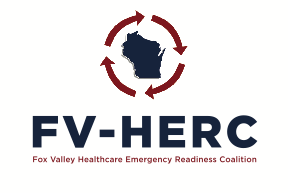  Member  MeetingJanuary 17, 20231pm – 3:30pmVirtual only MinutesMEMBER MEETING- ZOOM LINKhttps://zoom.us/j/91694212631?pwd=cWJReVJHODROTDZIVENtNXI2QW5Xdz09See attached list of attendeesTimeTopic10am-12:00pmWHEPP 1000-1200 and PHEPP 1000-1200 Virtual onlyWelcome1pmWelcomeReview and approve agendaReview and approve previous meeting minutes Agenda and prior minutes approved, no additions, corrections or changes noted.Updates1:05pmBoard ReportChair’s Report (state advisory update)Budget/workplan update overview- TraceyCoordinator’s Report-Work plan priorities-website updateInformation sharing: State PH board, PHEP subgroup and HPP strategic planning committee now have Region 6 representation. JP- PHEP. Shelley- SPContinuing with Carryover challenges. This is inhibiting the region on completeing some deliverables. The board discussed strategy at length and will adjust as needed going forward. New Website is up and live. Reviewed with board and found a few items to update. Overall very pleased. Reviewed the draft of the purchasing policy.  Board approves and will make final as of todayBP5 Draft budget reviewed at board meeting. Difficult to budget not knowing if only receiving base budget amount.The board reviewed  &revised BP4 budget changes. CAT tool update completed1:30pm-2:00Discussion on training survey, exercise schedule and partner needs.Two conferences coming up. Take a look….Preparedness Summit April 24-27, 2023 Atlantahttps://www.preparednesssummit.org/registerWEM Governors conference Feb 27- March 1, 2023
https://wigcot.eventsair.com/2023-wisconsin-governors-conference-on-emergency-management-homeland-securityReviewed the training survey with group. Will send with minutes. No questions. Demo of the the new Website and functionality. All members please go in and register. All members need to re- register on the new site. www.Fvherc.org Regional  Review2:00pmMember  Partner Report-PH, Trauma, RTAC, Red Cross, EM, LTC, CHC, Tribal, OthersEvents since previous meetingUpcoming Education and trainings Report any future exercisesDiscussed CMS exercise Date will be in April 2023 Tracey will send out date asap. MRSE exercise in May or early June, depending on contractor availability. Radiation TT/discussion scheduled for May 16, 2023PH update: Many PH departments are winding down or altering their Covid vaccine access and planning. Challenge to get patients without access to find testing and vaccines available. EM: Working on plans, new 3-5 year planning in progress, including lots of partners. Outagamie working on large Airport Exercise that will be in two parts this year in August. Suggestion on long term sheltering planning and regional approach. Theresa shared the WEM training portal website https://www.trainingwisconsin.org/  Check out the great classes offered. RTAC- EMS education night May 3rd. Next meeting is Feb 8th and still working on MCI.Regional  Review2:45pmNew BusinessAll things respiratoryEducation and exercises for BP4What do you need from the HERC?The Ebola outbreak has officially ended per the CDC. PH will no longer need to monitor travellers.Check out website for educational offerings and classes.HVA survey will be sent out this week. Please take the time to complete, will review findings at March meeting. Tracey announced a public THANK YOU to Patti Wohlfeil who retired last week as the Waushara PH officier. She has been a member of the HERC and board for many years. Enjoy retirement Patti!Adjourn3:30pmAdjournConfirm next member meeting March 21, 2023 In person Next Board meeting Feb 8, 2023